Visitor Screening Questionnaire PAM OH Solutions 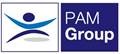 Name: _________                           Organisation: ________                      Host Name: _____ _ If the answer to any of these questions is yes; then you should not proceed with the scheduled appointment;1. Have you come in close contact with anyone who has self-isolated due to possible COVID-19 in the last 14 days without using appropriate PPE?                                                                          Yes / No2. Have you, in the last 14 days, come into contact with someone who is known to have the COVID-19?                                                                                                                                                   Yes / No3. Do you have a fever (even mild), new persistent cough or altered taste/smell?          Yes / No                                                                      Signature of Visitor: ___________ _                                             Date: __________ ___________________________________________________________________________________Visitor Screening Questionnaire PAM OH Solutions Name: _________                           Organisation: ________                      Host Name: _____ _ If the answer to any of these questions is yes; then you should not proceed with the scheduled appointment;1. Have you come in close contact with anyone who has self-isolated due to possible COVID-19 in the last 14 days without using appropriate PPE?                                                                             Yes / No2. Have you, in the last 14 days, come into contact with someone who is known to have the COVID-19?                                                                                                                                                      Yes / No3. Do you have a fever (even mild), new persistent cough or altered taste/smell?          Yes / No                                                                      Signature of Visitor: ___________ _                                             Date: __________ __________________________________________________________________________________Visitor Screening Questionnaire PAM OH Solutions Name: _________                           Organisation: ________                      Host Name: _____ _ If the answer to any of these questions is yes; then you should not proceed with the scheduled appointment;1. Have you come in close contact with anyone who has self-isolated due to possible COVID-19 in the last 14 days without using appropriate PPE?                                                                               Yes / No2. Have you, in the last 14 days, come into contact with someone who is known to have the COVID-19?                                                                                                                                                        Yes / No3. Do you have a fever (even mild), new persistent cough or altered taste/smell?          Yes / No                                                                      Signature of Visitor: ___________ _                                             Date: __________ _